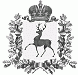 АДМИНИСТРАЦИЯ ШАРАНГСКОГО МУНИЦИПАЛЬНОГО РАЙОНАНИЖЕГОРОДСКОЙ ОБЛАСТИПОСТАНОВЛЕНИЕот 17.08.2018	N 403О создании межведомственной комиссии по проведению комплексной проверки муниципальной автоматизированной системы централизованного оповещения населенияВ соответствии с Федеральными законами от 21.12.1994г. № 68 - ФЗ «О защите населения и территорий от чрезвычайных ситуаций природного и техногенного характера», от 12.02.1998г. № 28-ФЗ «О гражданской обороне», а также в целях поддержания в постоянной готовности муниципальной системы оповещения населения Шарангского муниципального района Нижегородской области администрация Шарангского муниципального района 
п о с т а н о в л я е т:Провести в период с 20 по 24 августа 2018 года комплексную проверку муниципальной системы оповещения населения Шарангского муниципального района Нижегородской области (далее - система оповещения). Создать межведомственную комиссию по проведению комплексной проверки системы оповещения.3.	Утвердить состав межведомственной комиссии по проведению комплексной проверки системы оповещения в следующем составе:Председатель комиссии:А.Ю. Толстоухов - заместитель главы администрации Шарангского муниципального района;Заместитель председателя:А.В. Ермолин - заведующий отделом капитального строительства администрации Шарангского муниципального района; Члены комиссии:С.В. Баженова - главный специалист администрации Шарангского муниципального района;В.А. Арбузов - начальник РУС (р.п. Шаранга) НФ ПАО «Ростелеком»
(по согласованию);Н.С. Подоплелов - начальник 119-ПСЧ ФГКУ «28 отряд ФПС
(по согласованию).4.	Утвердить прилагаемое Положение о межведомственной комиссии по проведению комплексной проверки муниципальной автоматизированной системы централизованного оповещения населения Шарангского муниципального района.5.	Контроль за исполнением настоящего постановления оставляю за собой.Глава администрации	О.Л. Зыков